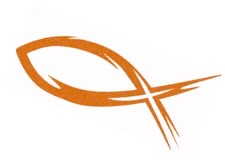 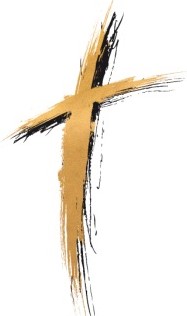 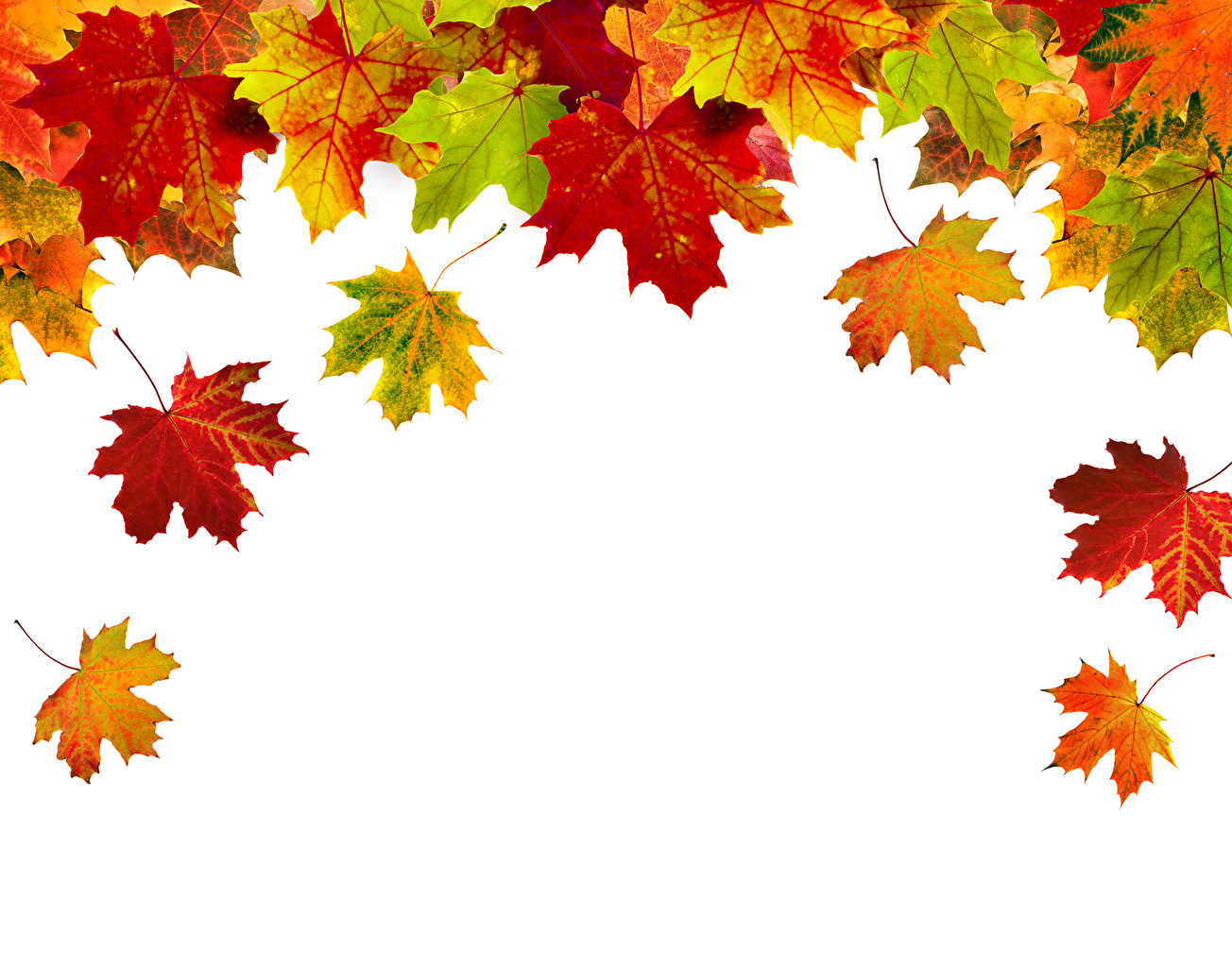 «Åpen kirke» høst 2024  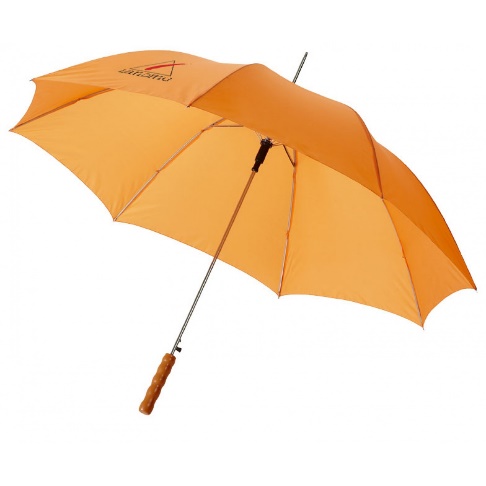 20. aug.		Hyggestund/ sangstund 27. aug.   	Gjest: Marie Farstad, kapellan i Nidaros domkirke, om fenomenet skam.3. sept.			Utlodning10. sept.			Gjest: Marvin Wiseth, norsk næringslivsmann, 		politiker og Trondheims tidligere ordfører.17. sept.	Gjest: Ingjerd S. Amundsen om Hong Kong.24. sept.		Utlodning1. okt.		Hyggestund/ sangstund 8. okt.	Gjest: Egil Mogstad, sogneadministrator i St. Olav domkirkemenighet, om Trondheim katedralskole.15. okt.		Utlodning 22. okt.			Hyggestund/ sangstund29. okt.	Gjest: Øyvind Taraldset Sørensen, tidligere leder av preste- og samtaletjenesten ved St. Olavs Hospital, om sunne og usunne gudsbilder.5. nov.			Utlodning 12. nov.	 	Hyggestund/ sangstund19. nov.	Gjest: Sveinung Enstad, sokneprest i Klæbu menighet, om oppveksten som misjonærbarn i Etiopia.26. nov.	Utlodning3. des.			Julelunsj 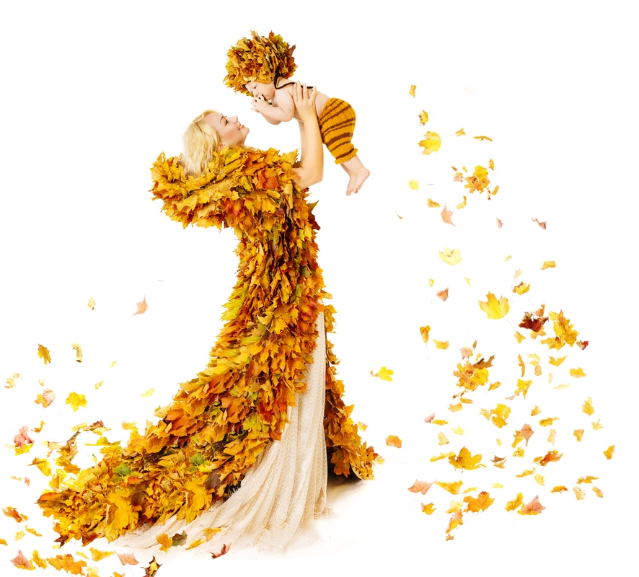 		Når det er gjest, holder vi på 		til ca. kl.12.45.
 
		Alle er velkomne! Ta gjerne 		med 	deg noen!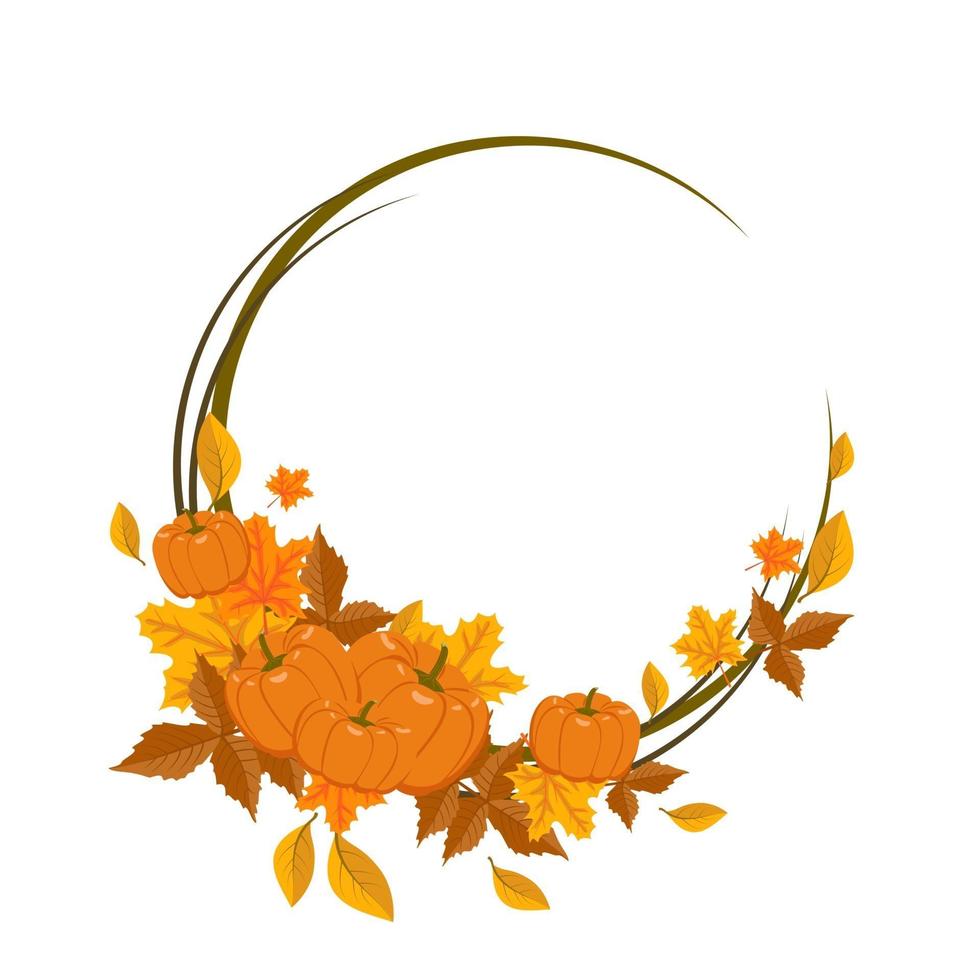 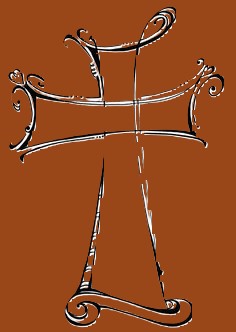 